MODÈLE DE DIAGRAMME DE GANTT DE GESTION DE PROJET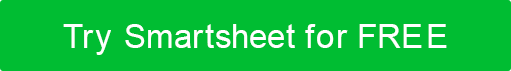 Les colonnes individuelles représentent les semaines.NOM DU PROJETCHEF DE PROJETDATE DE DÉBUT DU PROJETDATE DE FIN DU PROJETDATE DU JOURMOISMOIS55555666677778888899DATE DE DÉBUT DE LA SEMAINEDATE DE DÉBUT DE LA SEMAINE291623306132027411182518152229512WbsTITRE DE LA TÂCHEDESCRIPTION DE LA TÂCHE% FAITPROPRIÉTAIRE DE LA TÂCHEDATE DE DÉBUTDATE DE FIN12345678910111213141516171819201.0Tâche principale 11.1Sous-tâche 11.2Sous-tâche 21.3Sous-tâche 31.4Sous-tâche 41.5Sous-tâche 51.6Sous-tâche 61.7Sous-tâche 72.0TITRE DE LA PHASE 22.1Sous-tâche 12.2Sous-tâche 22.3Sous-tâche 32.4Sous-tâche 42.5Sous-tâche 52.6Sous-tâche 62.7Sous-tâche 7DÉMENTITous les articles, modèles ou informations fournis par Smartsheet sur le site Web sont fournis à titre de référence uniquement. Bien que nous nous efforcions de maintenir les informations à jour et correctes, nous ne faisons aucune déclaration ou garantie d'aucune sorte, expresse ou implicite, quant à l'exhaustivité, l'exactitude, la fiabilité, la pertinence ou la disponibilité en ce qui concerne le site Web ou les informations, articles, modèles ou graphiques connexes contenus sur le site Web. Toute confiance que vous accordez à ces informations est donc strictement à vos propres risques.